EVB SDruh:ElektrodaNormy:Normy:Normy:Normy:NormaČísloOznačeníAWSA 5.1E 7016DIN1913E 51 43 BR 10EN499E 42 2 B 12 H 10ISO2560E 51 4 B 26 HJUSC.H3.011E 42 2 B 12 H 10Certifikace/klasifikace:Certifikace/klasifikace:Certifikace/klasifikace:DBSŽTUVPoloha svařování: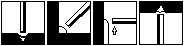 Fyzikální hodnoty:Obal/náplňrutilový-bázickýTeplota sušení380 °C/1hDifuzní vodík< 5 ml/100 g svarového kovuSvařovací proud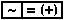 Použití pro:NelegovanéTypické chemické složení v %:C0.07Si0.70Mn0.90